Figure 1 shows antibacterial activity of the samples against Enterococcus fecalis                          S1                                                               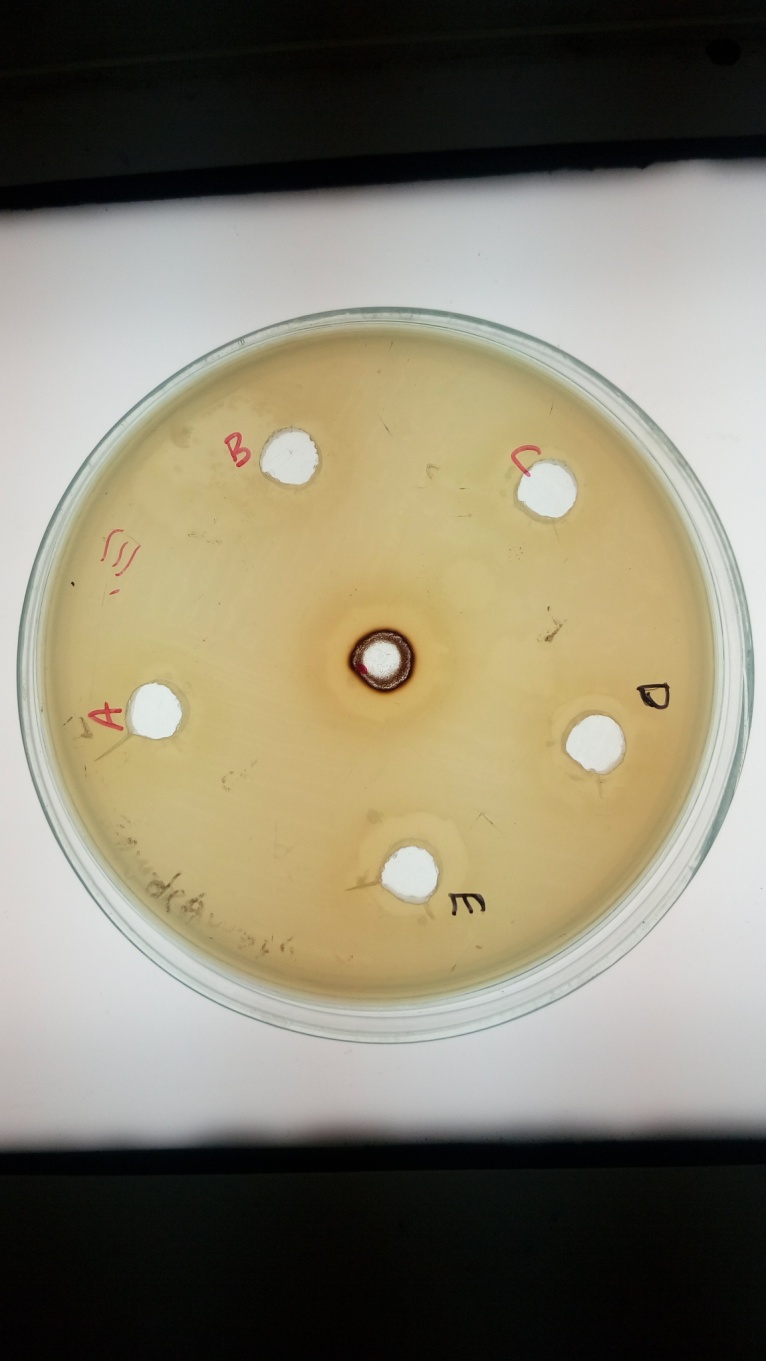 